19.05.2023 психологом ТЦСОН Бешенковичского района, проведена групповая консультация для педагогов ГУО "Улльская средняя школа Бешенковичского района имени Л.М. Доватора" на тему: "Профилактика насилия".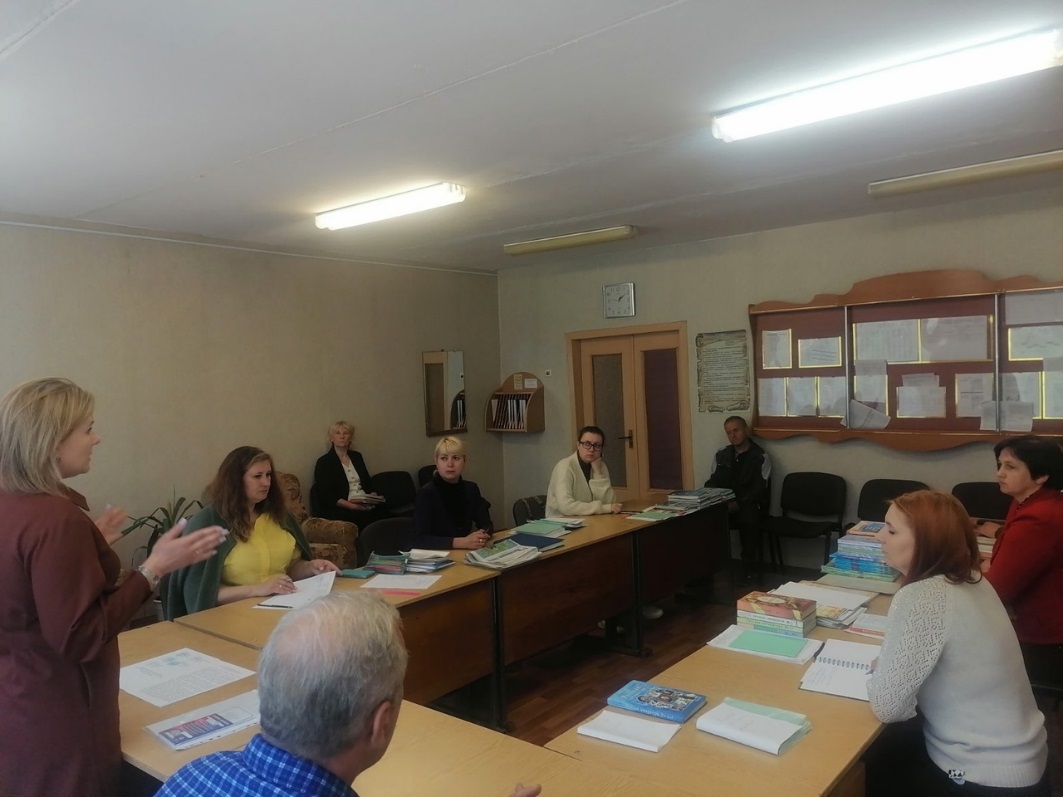 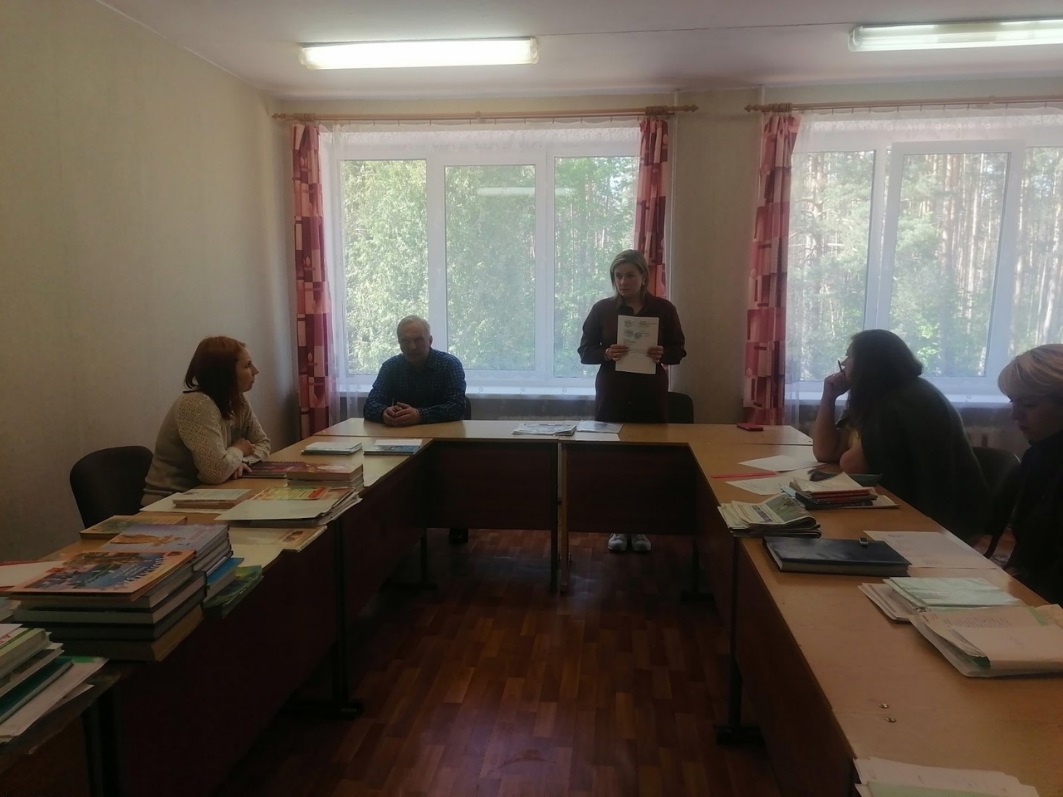 